POIEMA Youth Student Leadership Application Dear POIEMA,  Hi y’all!  You probably picked up this application because you are interested in serving our community!   I am so encouraged you picked up the application and am excited about how God will lead you and the others this year! A few quick notes you should be aware of before you fill out the rest of this application.  First, please make sure you fill out all the components COMPLETELY.  Pay close attention to what the question is asking and answer what is being asked!   Second, be honest with all of your responses.  Please do not write what you think I want to read—only write what is true.  Always remember that leadership isn’t a measure of your accomplishments and capabilities—it is a measure of your faithfulness.  Thirdly, ask yourself why these questions would be important for us to consider as we consider leadership.  Student leadership will consist not only of serving but digging deeper into what it means to be in “leadership” and how we will shape and define what leadership looks like in our particular context.  Fourthly, understand this is the first step in a journey, each step is an invaluable part of the process and we hope to cherish and love the process as much as the end product.  Lastly, there are a few requirements this application is assuming:I am a disciple of Christ.Regularly attend Sunday worship and Fruit Baskets.Make every effort to attend all POIEMA activities in an effort to be present and serve.Participate in a discipleship training program that includes the following:Leadership Training Meetings – likely bi-weekly.  Schedule to be determined at a later dateA written personal “STORY” to be shared with the team.Willingness to be a part of a family.  Commit to a family.  Commit to being vulnerable and open with the family and a desire to draw closer to God and the family as God draws near to us. What a great opportunity we have!  I am excited to see what God is doing and what He will do!   Love, p.petePERSONAL INFORMATIONName: _________________________________________     	Birthday (mm/dd/yyyy): ___________________________Address:__________________________________________________________________________________________________________Email:_____________________________________________________________________________________________________________Cell Phone:____________________________________		School:_________________________________________________Days Available to Meet:_________________________________________________________________________________________Signature:___________________________________________________________________________________________________ 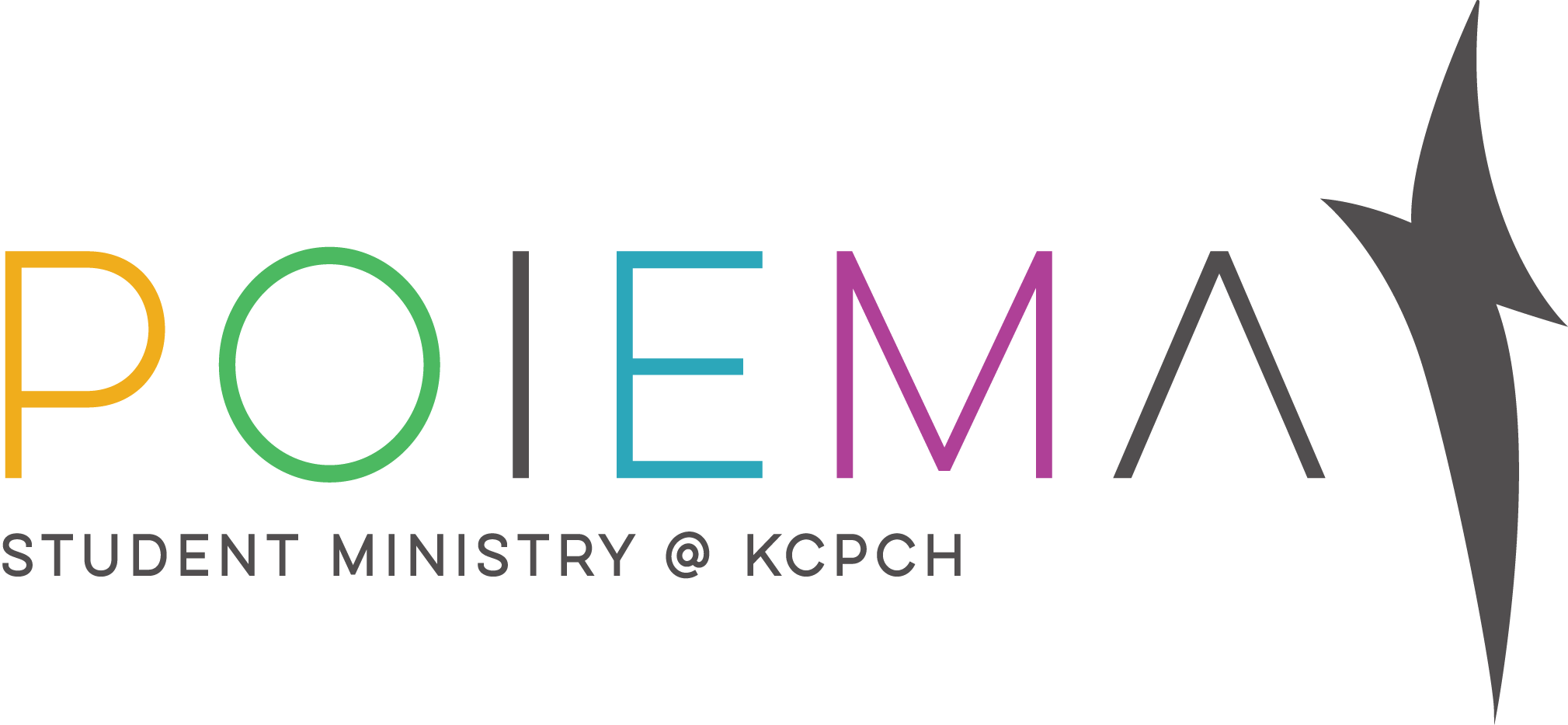 Write out your testimony (1 or 2 paragraphs).  Who is Jesus to you and why do you choose to follow Him?  Use additional paper if necessary. Why do you want to participate in Student Leadership this year?What (if any) are your expectations and hopes for Student Leadership?What (if any) are some areas we as a community can improve upon (and what role would student leadership play in accomplishing this improvement)?What are your greatest strengths (what are your gifts and talents)?What are your greatest weaknesses?What is Leadership?  Or what does it mean to be a leader? What (in your opinion) are the requirements to be a leader?Why do we need leadership?  What is your role individually to our community as a “student leader” and what is our role collectively as “student leadership”?